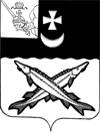 КОНТРОЛЬНО-СЧЕТНАЯ КОМИССИЯ БЕЛОЗЕРСКОГО МУНИЦИПАЛЬНОГО ОКРУГАВОЛОГОДСКОЙ ОБЛАСТИ161200, Вологодская область, г. Белозерск, ул. Фрунзе, д.35,оф.32тел. (81756)  2-32-54,  факс (81756) 2-32-54,   e-mail: krk@belozer.ruОТЧЁТО РЕЗУЛЬТАТАХ КОНТРОЛЬНОГО МЕРОПРИЯТИЯ№ 1                                                                                                 Дата: 07.04.2023Наименование (тема) контрольного мероприятия: Аудит в сфере закупок товаров, работ, услуг для обеспечения муниципальных нужд в муниципальном учреждении физической культуры и спорта Белозерского муниципального округа «Белозерская спортивная школа» в 2022 годуОснование проведения контрольного мероприятия: статья 98 Федерального закона от 05.04.2013 № 44-ФЗ «О контрактной системе в сфере закупок товаров, работ, услуг для обеспечения государственных и муниципальных нужд» (далее - Федеральный закон от 05.04.2013 № 44-ФЗ), пункт 2.2 плана работы контрольно-счетной комиссии Белозерского муниципального округа на 2023 год, приказ от 20.03.2023 №27.Цель(и) контрольного мероприятия: предупреждение и выявление нарушений законодательства РФ в сфере закупок.Сроки проведения контрольного мероприятия: с 15 июня по 29 июня 2022 года.Объекты контрольного мероприятия: муниципальное учреждение физической культуры и спорта Белозерского муниципального округа «Белозерская спортивная школа» (далее – МУ ФКИС БМО «Белозерская Спортивная Школа»), ОГРН 1023501890334, ИНН 3503001920, адрес местонахождения: 161200, Вологодская область, город Белозерск, ул. Карла Маркса, д. 35а.Проверяемый период деятельности: 2022 год.Исполнители контрольного мероприятия: аудитор контрольно-счетной комиссии Белозерского муниципального округа Каневская Мария АндреевнаНормативные документы, использованные в работе: Бюджетный кодекс Российской Федерации.Кодекс Российской Федерации об административных правонарушениях.Федеральные законы:от 5 апреля 2013 г. N 44-ФЗ «О контрактной системе в сфере закупок товаров, работ, услуг для обеспечения государственных и муниципальных нужд»;от 12 января 1996 № 7-ФЗ «О некоммерческих организациях»;от 04 декабря 2007 №329-ФЗ «О физической культуре и спорте в Российской Федерации».Постановление Администрации Белозерского муниципального района Вологодской области от 30.12.2019 № 643 «Об утверждении Порядка составления и утверждения плана финансово-хозяйственной деятельности муниципальных бюджетных и автономных учреждений, подведомственных администрации Белозерского муниципального района»;Решение Представительного Собрания Белозерского муниципального района от 09.12.2021 № 95 «О районном бюджете на 2022 год и плановый период 2023 и 2024 годов» (далее – Решение о бюджете).Оформленные  акты, заключения, справки и т.п., использованные в отчете, ознакомление с ними под расписку руководителя  или иных должностных лиц проверенных объектов, наличие письменных объяснений, замечаний или возражений и заключение инспектора по ним: Акт проверки от 07.04.2023 подписан директором Соколовым Е.А. без возражений. Неполученные документы из числа затребованных с указанием причин или иные факты, препятствовавшие  работе: Отказов в предоставлении документов или иных фактов препятствования в работе со стороны должностных лиц МУ ФКИС БМО «Белозерская Спортивная Школа» не зафиксировано, затребованные документы, относящиеся к тематике проверки, представлены в полном объеме.Результаты контрольного мероприятия (анализ соблюдения нормативных правовых актов, установленные нарушения и недостатки в проверяемой сфере и в деятельности объектов контрольного мероприятия с оценкой ущерба  или нарушения): Контрольное мероприятие включено в план работы на 2023 год, утвержденный приказом контрольно-счетной комисии от 01.01.2023 года №5.Объем проверенных средств составляет: 3252,2 тыс. рублей.В ходе проведения контрольного мероприятия установлены следующие нарушения: 1.Нарушение срока порядка оплаты товаров (работ, услуг) при осуществлении закупок для обеспечения государственных и муниципальных нужд по контракту от 26 апреля 2022 №1 на поставку уличного спортивного оборудования для сдачи норм ГТО, а именно:В соответствии с пунктом 2.4 контракта оплата производится Заказчиком, в российских рублях, путем безналичного перечисления денежных средств на расчетный счет Поставщика в течение 10 (десяти) рабочих дней с даты подписания Заказчика документа о приемке товара в электронной форме в единой информационной системе в сфере закупок (ЕИС).Оплата по контракту произведена Заказчиком платежными поручениями:  от 21.11.2022 № 729 на сумму 3 059 682,47 рублей;от 21.11.2022 № 730 на сумму 127 486,77 рублей;от 21.11.2022 № 731 на сумму 65 044,27 рублей. Установленный срок оплаты превышен по всем платежным поручениям на 12 дней.За нарушение должностным лицом заказчика срока порядка оплаты товаров (работ, услуг) при осуществлении закупок для обеспечения государственных и муниципальных нужд частью 1 статьи 7.32.5 КоАП РФ предусмотрена административная ответственность.2.В ходе выборочной проверки установлено, что в контрактах в части оплаты товаров, работ, услуг устанавливаются «банковские дни», что противоречит  Федеральному закону № 44-ФЗ. В соответствии с законом при определении срока оплаты используются «дни» или «рабочие дни» в соответствии с условиями закупки.3.В ряде контрактов не содержится обязательное требование ч.2 ст.34 Закона № 44-ФЗ, что цена является твердой, и определяется на весь срок исполнения.4.В отчетном периоде Заказчик не зарегистрировал контракты (кассовые чеки) в реестре закупок, в соответствии с положениями ст.73 БК РФ.5.Заказчик не осуществлял закупки с использованием электронной системы Вологодской области «Электронный магазин», тем самым нарушая постановление Правительства Вологодской области от 27.05.2013 №537 «Об электронной системе «Электронный магазин»» и Решение Представительного Собрания Белозерского муниципального района от 28.06.2018 №49 «Об электронной системе «Электронный магазин».Выводы:Итоговые данные контрольного мероприятияТаблица                                                                                                    тыс. рублейПредложения по восстановлению и взысканию средств, наложению финансовых или иных санкций, привлечению к ответственности лиц, допустивших нарушения: Нет.Предложения по устранению выявленных нарушений и недостатков в управлении и ведомственном контроле, законодательном регулировании проверяемой сферы: Нет.Другие Предложения:С целью недопущения применения мер ответственности строго соблюдать сроки оплаты поставленного товара (выполненной работы, оказанной услуги) в соответствии с условиями договоров (контрактов).Во исполнение постановления Правительства Вологодской области от 27.05.2013 №537 «Об электронной системе «Электронный магазин»» и Решения Представительного Собрания Белозерского муниципального района от 28.06.2018 №49 «Об электронной системе «Электронный магазин» необходимо обеспечить осуществление закупок с использованием электронной системы «Электронный магазин».Проанализировать выявленные проверкой нарушения законодательства РФ и иных нормативно-правовых актов о контрактной системе и принять дополнительные меры по недопущению их в дальнейшей работе.Предлагаемые представления и/или предписания:Представление от 07.04.2023 №1.Председатель контрольно-счетной комиссии округа                                            Н.С.ФредериксенУтверждаюпредседателель контрольно-счетной комиссии Белозерского муниципального округа__________________________Н.С.Фредериксен«_____»__________________ 2023 годаНарушенияВыявлено финансовых нарушенийПредложено к устранению финансовых нарушенийПредложено к устранению финансовых нарушенийПримечаниеНарушенияВыявлено финансовых нарушенийВсегов том числе, к восстановлению в бюджетПримечание12345При формировании и исполнении бюджетовНецелевое использование бюджетных средствНесоответствие принципу результативности и эффективности использования бюджетных средствНеправомерное использование средствВ области муниципальной собственностиПри осуществлении государственных (муниципальных) закупок 34.44 - Нарушения условий реализации контрактов (договоров), в том числе сроков реализации, включая своевременность расчетов по контракту (договору)При ведении бухгалтерского учета и составлении отчетностиПрочие виды нарушений и недостатковВСЕГО3